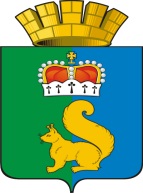 ПОСТАНОВЛЕНИЕ
АДМИНИСТРАЦИИ ГАРИНСКОГО ГОРОДСКОГО ОКРУГАот 25.03.2019 г.                                 № 122                                      п.г.т. Гари.        Во исполнение Федерального закона от 06.10.2003 № 131-ФЗ «Об общих принципах организации местного самоуправления в Российской Федерации»,  Федерального закона от 10 декабря 1995 года 	№ 196 «О безопасности дорожного движения», 	поручение	Президента Российской Федерации от 11.04.2016 № Пр-637ГС, распоряжения Правительства Российской Федерации от 27 октября 2012 № 1995-р «О Концепции федеральной целевой программы «Повышение безопасности дорожного движения в 2013 - 2020 годах», Постановления Правительства РФ от 25.12.2015 года №1440 «Об утверждении требований к программам комплексного развития транспортной инфраструктуры поселений и городских округов», Градостроительный кодекс Российской Федерации от 29.12.2004 года (в редакции от 13.07.2015 г.), Федерального закона от 08.11.2007 № 257-ФЗ «Об автомобильных дорогах и о дорожной деятельности в Российской Федерации и о внесении изменений в отдельные законодательные акты Российской Федерации», Федерального закон от 09.02.2007 № 16-ФЗ «О транспортной безопасности», постановления главы Гаринского городского округа от 10.05.2018 № 79 «Об утверждении Порядка формирования и реализации муниципальных программ Гаринского городского округа», руководствуясь Уставом Гаринского городского округа, ПОСТАНОВЛЯЮ:       1.Утвердить программу «Комплексное развитие систем транспортной инфраструктуры Гаринского городского округа на 2019 – 2032 годы» (далее именуется - Программа) согласно приложению.       2. Постановление вступает в силу со дня опубликования.        3. Настоящее постановление опубликовать (обнародовать).4. Контроль за выполнением настоящего постановления оставляю за собой.Глава Гаринского городского округа                                                          С.Е. Величко   Об утверждении Программы  «Комплексное развитие систем транспортной инфраструктуры Гаринского городского округа на 2019 – 2032 годы»